15 февраля 2018 г. в детском саду «Светлячок» г. Цимлянска состоялось празднование Масленицы. В гости к ребятишкам пришли в гости весна-красна, скоморохи, виновница торжества - Масленица. Вместе с гостями ребятня пела и плясала, соревновалась в ловкости и смекалке.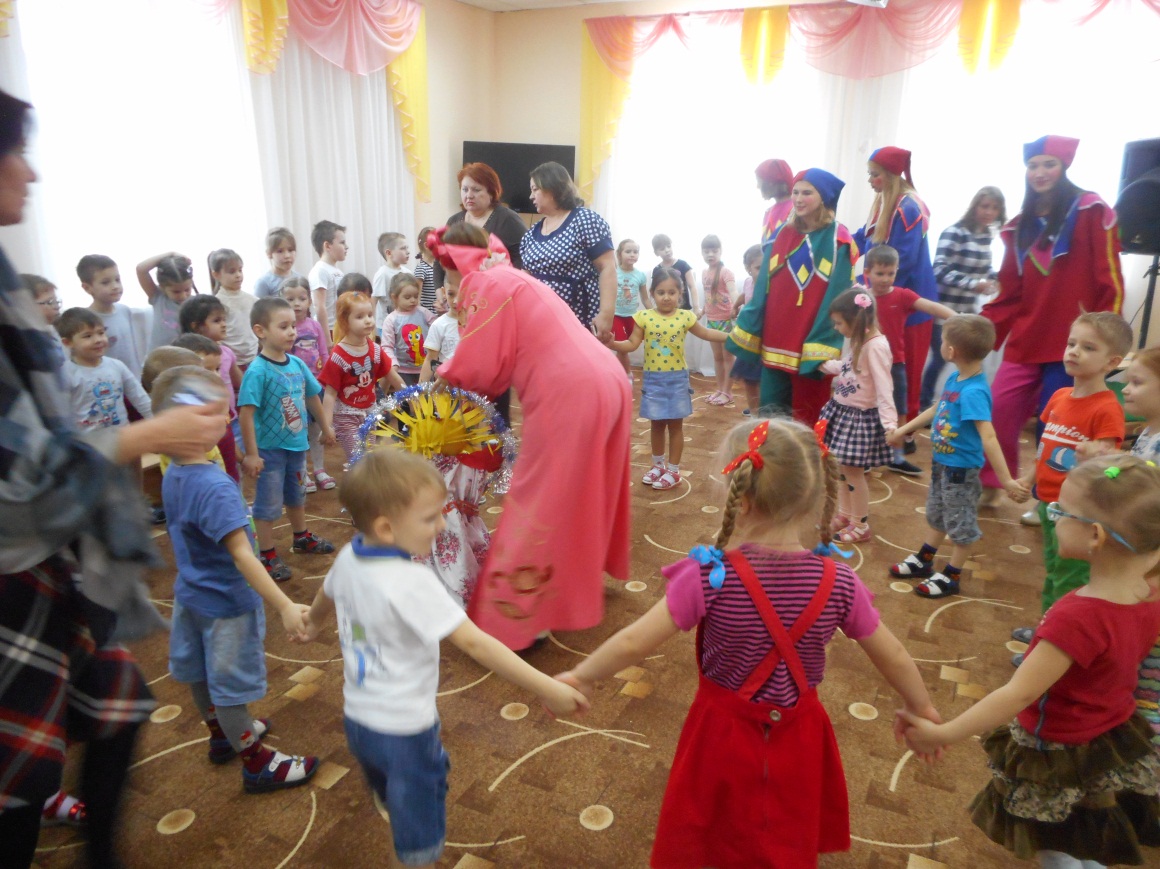 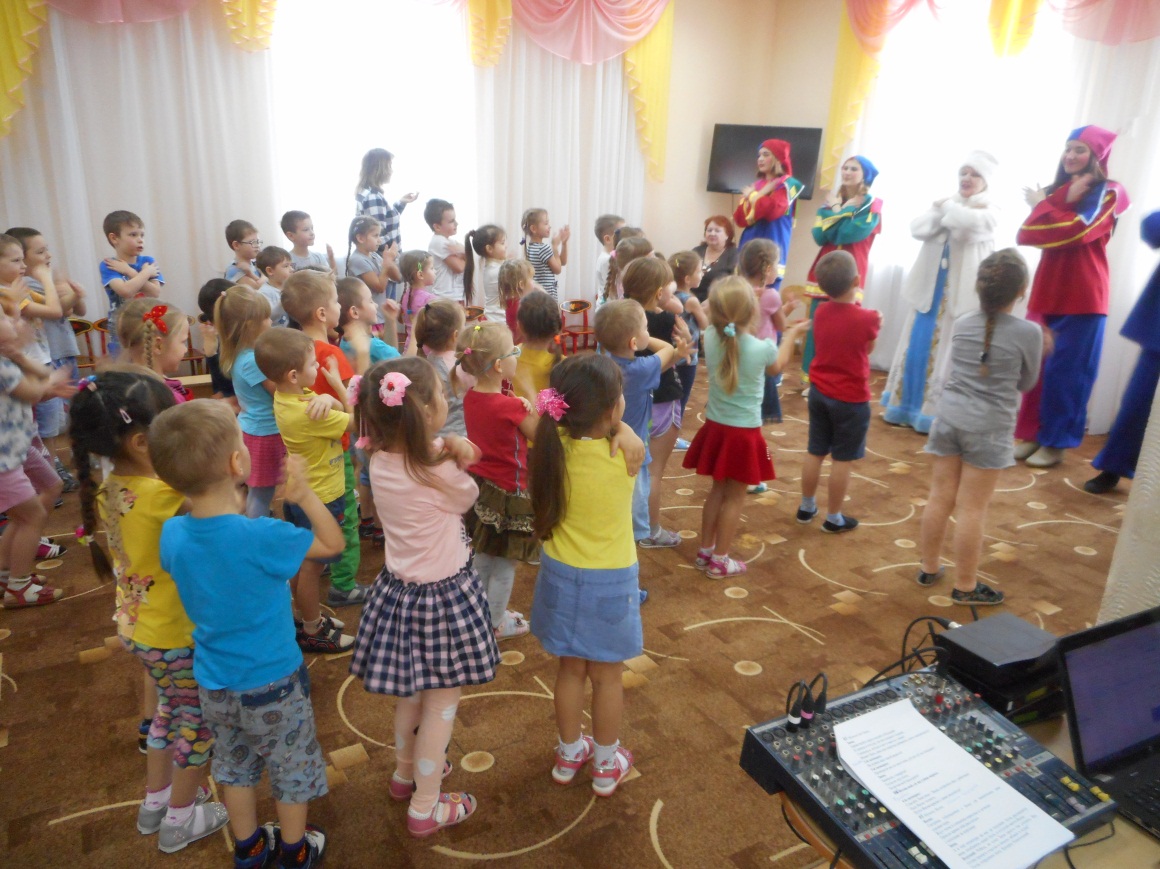 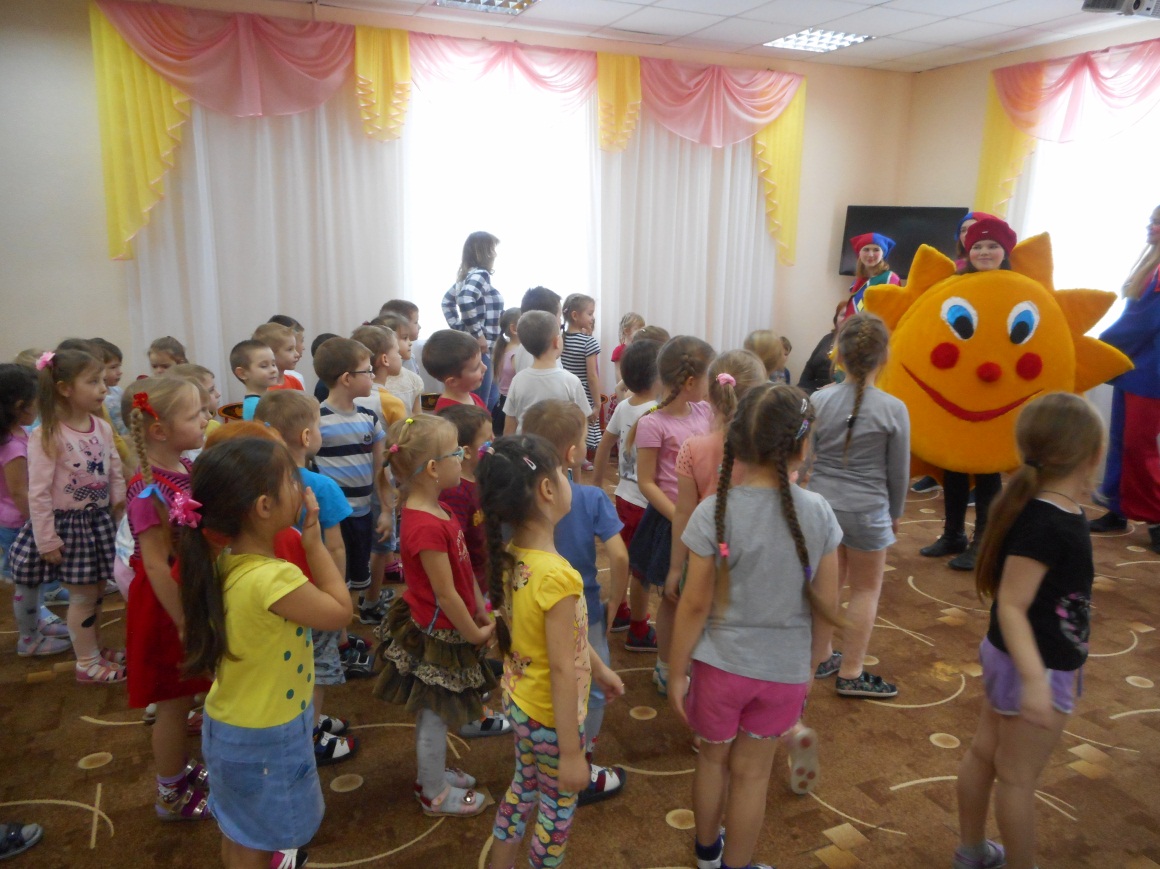 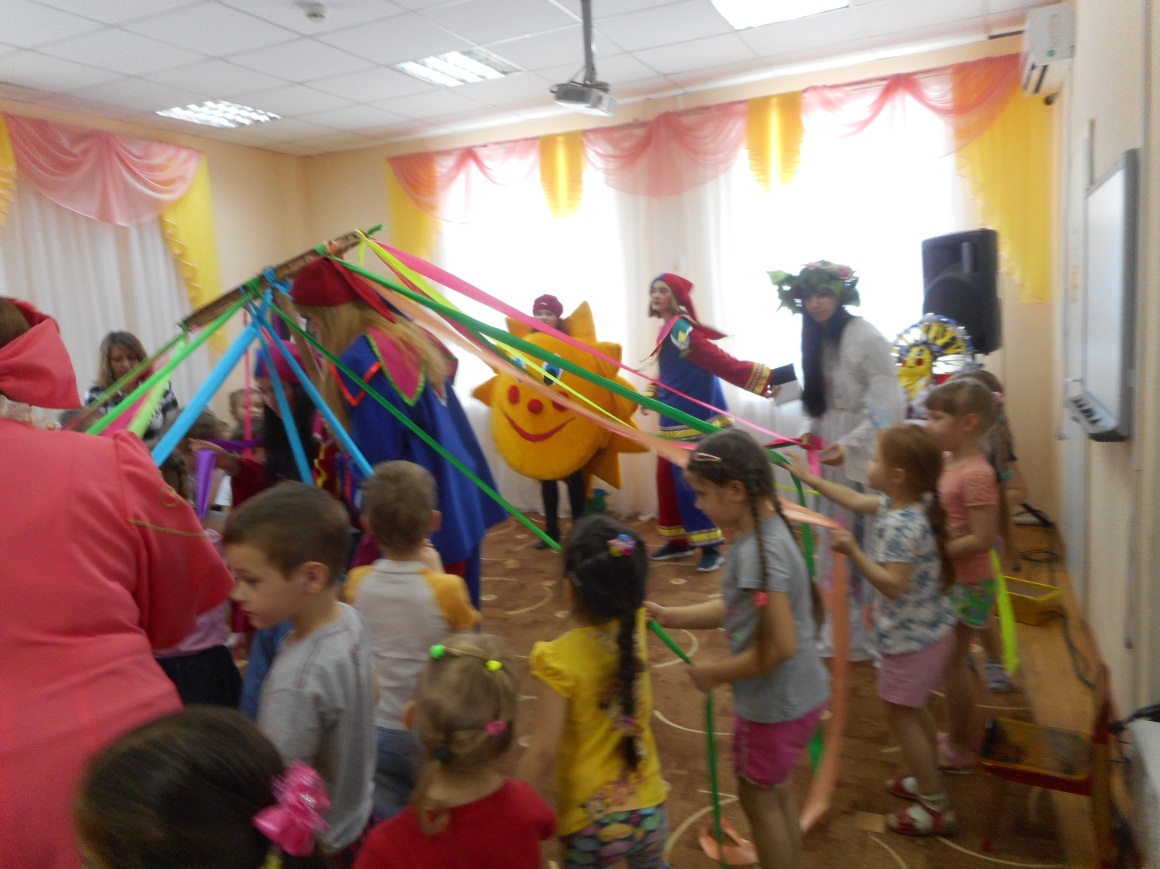 